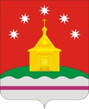 СОВЕТ НАРОДНЫХ ДЕПУТАТОВРОЖДЕСТВЕНСКО-ХАВСКОГО СЕЛЬСКОГО ПОСЕЛЕНИЯНОВОУСМАНСКОГО МУНИЦИПАЛЬНОГО РАЙОНАВОРОНЕЖСКОЙ ОБЛАСТИР Е Ш Е Н И Еот  03 марта  2023 г. № 119с.Рождественская ХаваОб утверждении отчета об исполнении бюджета Рождественско-Хавского  сельского поселения Новоусманского муниципального района Воронежской области за  12 месяцев 2022 годаВ соответствии со ст. 14; ст. 14.1; ст. 35 ФЗ от 6 октября 2003 года № 131-ФЗ и ст. 27, 51 Устава Рождественско-Хавского  сельского поселения Новоусманского муниципального района, Совет народных депутатов Рождественско-Хавского сельского поселения РЕШИЛ:Утвердить отчет об исполнении доходной части бюджета  Рождественско-Хавского  сельского поселения Новоусманского муниципального района Воронежской области за 12 месяцев  2022 года  согласно приложению 1.Утвердить отчет об исполнении расходной части бюджета Рождественско-Хавского  сельского поселения Новоусманского муниципального района Воронежской области за 12 месяцев  2022 года согласно приложению 2. Обнародовать данное решение  путем размещения на досках объявлений в администрации Рождественско-Хавского сельского поселения, здании   МОУ Рождественско-Хавская СОШ и на официальном сайте Рождественско-Хавского сельского поселения в сети «Интернет» http://rhavskoe.ru/. Контроль за  исполнение  настоящего решения возложить на главу Рождественско-Хавского сельского поселения Е.В.Чиркова.Приложение 1 к решению Совета народных депутатов Рождественско-Хавского сельского поселенияот 03.03.2023 г. № 119Приложение 2 к решению Совета народных депутатов Рождественско-Хавского сельского поселенияот 03.03.2023 г. № 119Глава Рождественско-Хавского сельского поселения Новоусманского муниципального района Воронежской области_____________________  Е.В.ЧирковПредседатель Совета народных депутатов Рождественско-Хавского сельского поселения Новоусманского муниципального района Воронежской области                       ________________А.Л. ЩеблыкинОТЧЕТ ОБ ИСПОЛНЕНИИ БЮДЖЕТАОТЧЕТ ОБ ИСПОЛНЕНИИ БЮДЖЕТАОТЧЕТ ОБ ИСПОЛНЕНИИ БЮДЖЕТАОТЧЕТ ОБ ИСПОЛНЕНИИ БЮДЖЕТАОТЧЕТ ОБ ИСПОЛНЕНИИ БЮДЖЕТАКОДЫна 1 января 2023 г.на 1 января 2023 г.Форма по ОКУД0503117            Дата01.01.2023Наименование       по ОКПОфинансового органаРождественско-Хавское сельское поселениеРождественско-Хавское сельское поселениеРождественско-Хавское сельское поселениеГлава по БК914Наименование публично-правового образования Бюджет сельских поселенийБюджет сельских поселенийБюджет сельских поселений         по ОКТМО20625484Периодичность: месячная, квартальная, годоваяЕдиница измерения:  рубпо ОКЕИ383                                 1. Доходы бюджета                                 1. Доходы бюджета                                 1. Доходы бюджета                                 1. Доходы бюджета                                 1. Доходы бюджета                                 1. Доходы бюджета Наименование показателяКод строкиКод дохода по бюджетной классификацииУтвержденные бюджетные назначенияИсполненоНеисполненные назначения Наименование показателяКод строкиКод дохода по бюджетной классификацииУтвержденные бюджетные назначенияИсполненоНеисполненные назначения Наименование показателяКод строкиКод дохода по бюджетной классификацииУтвержденные бюджетные назначенияИсполненоНеисполненные назначения123456Доходы бюджета - всего010x25 638 125,2125 656 701,1438 737,57в том числе:  НАЛОГОВЫЕ И НЕНАЛОГОВЫЕ ДОХОДЫ010000 1 00 00000 00 0000 0005 962 900,005 982 836,9037 376,60  НАЛОГИ НА ПРИБЫЛЬ, ДОХОДЫ010000 1 01 00000 00 0000 000179 000,00182 642,077 730,65  Налог на доходы физических лиц010000 1 01 02000 01 0000 110179 000,00182 642,077 730,65  Налог на доходы физических лиц с доходов, источником которых является налоговый агент, за исключением доходов, в отношении которых исчисление и уплата налога осуществляются в соответствии со статьями 227, 227.1 и 228 Налогового кодекса Российской Федерации010000 1 01 02010 01 0000 110179 000,00171 710,297 730,65  Налог на доходы физических лиц с доходов, источником которых является налоговый агент, за исключением доходов, в отношении которых исчисление и уплата налога осуществляются в соответствии со статьями 227, 227.1 и 228 Налогового кодекса Российской Федерации (сумма платежа (перерасчеты, недоимка и задолженность по соответствующему платежу, в том числе по отмененному)010000 1 01 02010 01 1000 110179 000,00171 269,357 730,65  Налог на доходы физических лиц с доходов, источником которых является налоговый агент, за исключением доходов, в отношении которых исчисление и уплата налога осуществляются в соответствии со статьями 227, 227.1 и 228 Налогового кодекса Российской Федерации (пени по соответствующему платежу)010000 1 01 02010 01 2100 110-440,94-  Налог на доходы физических лиц с доходов, полученных от осуществления деятельности физическими лицами, зарегистрированными в качестве индивидуальных предпринимателей, нотариусов, занимающихся частной практикой, адвокатов, учредивших адвокатские кабинеты, и других лиц, занимающихся частной практикой в соответствии со статьей 227 Налогового кодекса Российской Федерации010000 1 01 02020 01 0000 110-3 728,65-  Налог на доходы физических лиц с доходов, полученных от осуществления деятельности физическими лицами, зарегистрированными в качестве индивидуальных предпринимателей, нотариусов, занимающихся частной практикой, адвокатов, учредивших адвокатские кабинеты, и других лиц, занимающихся частной практикой в соответствии со статьей 227 Налогового кодекса Российской Федерации (сумма платежа (перерасчеты, недоимка и задолженность по соответствующему платежу, в том числе по отмененному)010000 1 01 02020 01 1000 110-3 684,91-  Налог на доходы физических лиц с доходов, полученных от осуществления деятельности физическими лицами, зарегистрированными в качестве индивидуальных предпринимателей, нотариусов, занимающихся частной практикой, адвокатов, учредивших адвокатские кабинеты, и других лиц, занимающихся частной практикой в соответствии со статьей 227 Налогового кодекса Российской Федерации (пени по соответствующему платежу)010000 1 01 02020 01 2100 110-43,74-  Налог на доходы физических лиц с доходов, полученных физическими лицами в соответствии со статьей 228 Налогового кодекса Российской Федерации010000 1 01 02030 01 0000 110-7 203,13-  Налог на доходы физических лиц с доходов, полученных физическими лицами в соответствии со статьей 228 Налогового кодекса Российской Федерации010000 1 01 02030 01 1000 110-7 190,38-  Налог на доходы физических лиц с доходов, полученных физическими лицами в соответствии со статьей 228 Налогового кодекса Российской Федерации010000 1 01 02030 01 2100 110-12,75-  НАЛОГИ НА ИМУЩЕСТВО010000 1 06 00000 00 0000 0005 692 700,005 708 970,6129 645,95  Налог на имущество физических лиц010000 1 06 01000 00 0000 110829 500,00836 944,12-  Налог на имущество физических лиц, взимаемый по ставкам, применяемым к объектам налогообложения, расположенным в границах сельских поселений010000 1 06 01030 10 0000 110829 500,00836 944,12-  Налог на имущество физических лиц010000 1 06 01030 10 1000 110829 500,00832 633,30-  Налог на имущество физических лиц, взимаемый по ставкам, применяемым к объектам налогообложения, расположенным в границах сельских поселений (пени по соответствующему платежу)010000 1 06 01030 10 2100 110-4 310,82-  Земельный налог010000 1 06 06000 00 0000 1104 863 200,004 872 026,4929 645,95  Земельный налог с организаций010000 1 06 06030 00 0000 1101 588 400,001 592 804,4211,07  Земельный налог с организаций, обладающих земельным участком, расположенным в границах сельских поселений010000 1 06 06033 10 0000 1101 588 400,001 592 804,4211,07  Земельный налог с организаций, обладающих земельным участком, расположенным в границах сельских поселений  (сумма платежа (перерасчеты, недоимка и задолженность по соответствующему платежу, в том числе по отмененному)010000 1 06 06033 10 1000 1101 588 400,001 588 388,9311,07  Земельный налог с организаций, обладающих земельным участком, расположенным в границах  сельских  поселений  (пени по соответствующему платежу)010000 1 06 06033 10 2100 110-4 415,49-  Земельный налог с физических лиц010000 1 06 06040 00 0000 1103 274 800,003 279 222,0729 634,88  Земельный налог с физических лиц, обладающих земельным участком, расположенным в границах сельских поселений010000 1 06 06043 10 0000 1103 274 800,003 279 222,0729 634,88  Земельный налог с физических лиц010000 1 06 06043 10 1000 1103 274 800,003 245 165,1229 634,88  Земельный налог с физических лиц, обладающих земельным участком, расположенным в границах сельских поселений  (пени по соответствующему платежу)010000 1 06 06043 10 2100 110-34 056,95-  ГОСУДАРСТВЕННАЯ ПОШЛИНА010000 1 08 00000 00 0000 0006 900,006 900,00-  Государственная пошлина за совершение нотариальных действий (за исключением действий, совершаемых консульскими учреждениями Российской Федерации)010000 1 08 04000 01 0000 1106 900,006 900,00-  Государственная пошлина за совершение нотариальных действий должностными лицами органов местного самоуправления, уполномоченными в соответствии с законодательными актами Российской Федерации на совершение нотариальных действий010000 1 08 04020 01 0000 1106 900,006 900,00-  Государственная пошлина за совершение нотариальных действий должностными лицами органов местного самоуправления, уполномоченными в соответствии с законодательными актами Российской Федерации на совершение нотариальных действий010000 1 08 04020 01 1000 1106 900,006 900,00-  ШТРАФЫ, САНКЦИИ, ВОЗМЕЩЕНИЕ УЩЕРБА010000 1 16 00000 00 0000 00084 300,0084 324,22-  Штрафы, неустойки, пени, уплаченные в соответствии с законом или договором в случае неисполнения или ненадлежащего исполнения обязательств перед государственным (муниципальным) органом, органом управления государственным внебюджетным фондом, казенным учреждением, Центральным банком Российской Федерации, иной организацией, действующей от имени Российской Федерации010000 1 16 07000 00 0000 14084 300,0084 324,22-  Иные штрафы, неустойки, пени, уплаченные в соответствии с законом или договором в случае неисполнения или ненадлежащего исполнения обязательств перед государственным (муниципальным) органом, казенным учреждением, Центральным банком Российской Федерации, государственной корпорацией010000 1 16 07090 00 0000 14084 300,0084 324,22-  Иные штрафы, неустойки, пени, уплаченные в соответствии с законом или договором в случае неисполнения или ненадлежащего исполнения обязательств перед муниципальным органом, (муниципальным казенным учреждением) сельского поселения010000 1 16 07090 10 0000 14084 300,0084 324,22-  БЕЗВОЗМЕЗДНЫЕ ПОСТУПЛЕНИЯ010000 2 00 00000 00 0000 00019 675 225,2119 673 864,241 360,97  БЕЗВОЗМЕЗДНЫЕ ПОСТУПЛЕНИЯ ОТ ДРУГИХ БЮДЖЕТОВ БЮДЖЕТНОЙ СИСТЕМЫ РОССИЙСКОЙ ФЕДЕРАЦИИ010000 2 02 00000 00 0000 00019 381 598,1119 380 237,141 360,97  Дотации бюджетам бюджетной системы Российской Федерации010000 2 02 10000 00 0000 1501 077 000,001 077 000,00-  Дотации на выравнивание бюджетной обеспеченности010000 2 02 15001 00 0000 150667 000,00667 000,00-  Дотации бюджетам сельских поселений на выравнивание бюджетной обеспеченности из бюджета субъекта Российской Федерации010000 2 02 15001 10 0000 150667 000,00667 000,00-  Дотации на выравнивание бюджетной обеспеченности из бюджетов муниципальных районов, городских округов с внутригородским делением010000 2 02 16001 00 0000 150410 000,00410 000,00-  Дотации бюджетам сельских поселений на выравнивание бюджетной обеспеченности из бюджетов муниципальных районов010000 2 02 16001 10 0000 150410 000,00410 000,00-  Субвенции бюджетам бюджетной системы Российской Федерации010000 2 02 30000 00 0000 150247 600,00247 600,00-  Субвенции бюджетам на осуществление первичного воинского учета органами местного самоуправления поселений, муниципальных и городских округов010000 2 02 35118 00 0000 150247 600,00247 600,00-  Субвенции бюджетам сельских поселений на осуществление первичного воинского учета органами местного самоуправления поселений, муниципальных и городских округов010000 2 02 35118 10 0000 150247 600,00247 600,00-  Иные межбюджетные трансферты010000 2 02 40000 00 0000 15018 056 998,1118 055 637,141 360,97  Межбюджетные трансферты, передаваемые бюджетам муниципальных образований на осуществление части полномочий по решению вопросов местного значения в соответствии с заключенными соглашениями010000 2 02 40014 00 0000 1502 974 414,672 973 053,701 360,97  Межбюджетные трансферты, передаваемые бюджетам сельских поселений из бюджетов муниципальных районов на осуществление части полномочий по решению вопросов местного значения в соответствии с заключенными соглашениями010000 2 02 40014 10 0000 1502 974 414,672 973 053,701 360,97  Прочие межбюджетные трансферты, передаваемые бюджетам010000 2 02 49999 00 0000 15015 082 583,4415 082 583,44-  Прочие межбюджетные трансферты, передаваемые бюджетам сельских поселений010000 2 02 49999 10 0000 15015 082 583,4415 082 583,44-  ПРОЧИЕ БЕЗВОЗМЕЗДНЫЕ ПОСТУПЛЕНИЯ010000 2 07 00000 00 0000 000293 627,10293 627,10-  Прочие безвозмездные поступления в бюджеты сельских поселений010000 2 07 05000 10 0000 150293 627,10293 627,10-  Поступления от денежных пожертвований, предоставляемых физическими лицами получателям средств бюджетов сельских поселений010000 2 07 05020 10 0000 150293 627,10293 627,10-  Поступления от денежных пожертвований, предоставляемых физическими лицами получателям средств бюджетов сельских поселений010000 2 07 05020 10 0002 150293 627,10293 627,10-2. Расходы бюджетаФорма 0503117  с.2 Наименование показателяКод строкиКод расхода по бюджетной классификацииУтвержденные бюджетные назначенияИсполненоНеисполненные назначения123456Расходы бюджета - всего200x26 025 547,6625 984 181,2941 366,37в том числе:  Расходы на обеспечение деятельности (оказание услуг) органов местного самоуправления200000 0102 04 1 01 92020 0001 000 111,171 000 111,17-  Расходы на выплаты персоналу в целях обеспечения выполнения функций государственными (муниципальными) органами, казенными учреждениями, органами управления государственными внебюджетными фондами200000 0102 04 1 01 92020 1001 000 111,171 000 111,17-  Расходы на выплаты персоналу государственных (муниципальных) органов200000 0102 04 1 01 92020 1201 000 111,171 000 111,17-  Фонд оплаты труда государственных (муниципальных) органов200000 0102 04 1 01 92020 121771 064,00771 064,00-  Взносы по обязательному социальному страхованию на выплаты денежного содержания и иные выплаты работникам государственных (муниципальных) органов200000 0102 04 1 01 92020 129229 047,17229 047,17-  Мероприятия по расходам на обеспечение функций органов местного самоуправления администрации Хреновского сельского поселения Новоусманского муниципального района Воронежской области в рамках подпрограммы "Обеспечение реализации муниципальной программы" муниципальной программы Хреновского сельского поселения Новоусманского муниципального района Воронежской области "Муниципальное управление Хреновского сельского поселения"200000 0104 04 1 02 92010 0004 685 304,714 685 300,074,64  Расходы на выплаты персоналу в целях обеспечения выполнения функций государственными (муниципальными) органами, казенными учреждениями, органами управления государственными внебюджетными фондами200000 0104 04 1 02 92010 1002 852 324,952 852 324,95-  Расходы на выплаты персоналу государственных (муниципальных) органов200000 0104 04 1 02 92010 1202 852 324,952 852 324,95-  Фонд оплаты труда государственных (муниципальных) органов200000 0104 04 1 02 92010 1212 147 154,002 147 154,00-  Взносы по обязательному социальному страхованию на выплаты денежного содержания и иные выплаты работникам государственных (муниципальных) органов200000 0104 04 1 02 92010 129705 170,95705 170,95-  Закупка товаров, работ и услуг для обеспечения государственных (муниципальных) нужд200000 0104 04 1 02 92010 2001 811 810,761 811 810,76-  Иные закупки товаров, работ и услуг для обеспечения государственных (муниципальных) нужд200000 0104 04 1 02 92010 2401 811 810,761 811 810,76-  Закупка товаров, работ, услуг в сфере информационно-коммуникационных технологий200000 0104 04 1 02 92010 242172 908,05172 908,05-  Прочая закупка товаров, работ и услуг200000 0104 04 1 02 92010 2441 543 563,541 543 563,54-  Закупка энергетических ресурсов200000 0104 04 1 02 92010 24795 339,1795 339,17-  Иные бюджетные ассигнования200000 0104 04 1 02 92010 80021 169,0021 164,364,64  Уплата налогов, сборов и иных платежей200000 0104 04 1 02 92010 85021 169,0021 164,364,64  Уплата налога на имущество организаций и земельного налога200000 0104 04 1 02 92010 851224,00224,00-  Уплата иных платежей200000 0104 04 1 02 92010 85320 945,0020 940,364,64  Расходы на обеспечение деятельности председателя Контрольно-счетной палаты200000 0106 04 1 01 92050 00017 000,0017 000,00-  Межбюджетные трансферты200000 0106 04 1 01 92050 50017 000,0017 000,00-  Иные межбюджетные трансферты200000 0106 04 1 01 92050 54017 000,0017 000,00-  Осуществление первичного воинского учета на территориях, где отсутствуют военные комиссариаты в рамках подпрограммы "обеспечение реализации муниципальной программы" муниципальной программы рогачевского сельского поселения Новоусманского муниципального района Воронежской области "Муниципальное управление Рогачевского сельского поселения"200000 0203 04 1 03 51180 00016 600,0016 600,00-  Закупка товаров, работ и услуг для обеспечения государственных (муниципальных) нужд200000 0203 04 1 03 51180 20016 600,0016 600,00-  Иные закупки товаров, работ и услуг для обеспечения государственных (муниципальных) нужд200000 0203 04 1 03 51180 24016 600,0016 600,00-  Прочая закупка товаров, работ и услуг200000 0203 04 1 03 51180 24416 600,0016 600,00-  Мероприятия по осуществлению полномочий по первичному воинскому учету на территориях, где отсутствуют военные комиссариаты в рамках подпрограммы "Обеспечение реализации муниципальной программы" муниципальной программы Рождественско-Хавского сельского поселения Новоусманского муниципального района Воронежской области "Муниципальное управление Рождественско-Хавского сельского поселения"200000 0203 04 1 04 51180 000231 000,00231 000,00-  Расходы на выплаты персоналу в целях обеспечения выполнения функций государственными (муниципальными) органами, казенными учреждениями, органами управления государственными внебюджетными фондами200000 0203 04 1 04 51180 100231 000,00231 000,00-  Расходы на выплаты персоналу государственных (муниципальных) органов200000 0203 04 1 04 51180 120231 000,00231 000,00-  Фонд оплаты труда государственных (муниципальных) органов200000 0203 04 1 04 51180 121177 600,00177 600,00-  Взносы по обязательному социальному страхованию на выплаты денежного содержания и иные выплаты работникам государственных (муниципальных) органов200000 0203 04 1 04 51180 12953 400,0053 400,00-  Мероприятия в сфере защиты населения и территории от чрезвычайных ситуаций и пожаров в рамках подпрограммы "Обеспечение реализации муниципальной программы" муниципальной программы Нижнекатуховского сельского поселения Новоусманского муниципального района Воронежской области "Муниципальное управление Нижнекатуховского сельского поселения"200000 0309 04 1 05 91430 00012 097,4412 097,44-  Закупка товаров, работ и услуг для обеспечения государственных (муниципальных) нужд200000 0309 04 1 05 91430 20012 097,4412 097,44-  Иные закупки товаров, работ и услуг для обеспечения государственных (муниципальных) нужд200000 0309 04 1 05 91430 24012 097,4412 097,44-  Прочая закупка товаров, работ и услуг200000 0309 04 1 05 91430 24412 097,4412 097,44-  Мероприятия в сфере защиты населения и территории от чрезвычайных ситуаций и пожаров в рамках подпрограммы «Обеспечение реализации муниципальной программы» муниципальной программы «Муниципальное управление Хреновского сельского поселения»200000 0310 04 1 05 20570 00018 999,9018 999,90-  Закупка товаров, работ и услуг для обеспечения государственных (муниципальных) нужд200000 0310 04 1 05 20570 20018 999,9018 999,90-  Иные закупки товаров, работ и услуг для обеспечения государственных (муниципальных) нужд200000 0310 04 1 05 20570 24018 999,9018 999,90-  Прочая закупка товаров, работ и услуг200000 0310 04 1 05 20570 24418 999,9018 999,90-  Мероприятия в сфере защиты населения и территории от чрезвычайных ситуаций и пожаров в рамках подпрограммы "Обеспечение реализации муниципальной программы" муниципальной программы Нижнекатуховского сельского поселения Новоусманского муниципального района Воронежской области "Муниципальное управление Нижнекатуховского сельского поселения"200000 0310 04 1 05 91430 000684 443,57684 443,57-  Предоставление субсидий бюджетным, автономным учреждениям и иным некоммерческим организациям200000 0310 04 1 05 91430 600684 443,57684 443,57-  Субсидии некоммерческим организациям (за исключением государственных (муниципальных) учреждений, государственных корпораций (компаний), публично-правовых компаний)200000 0310 04 1 05 91430 630684 443,57684 443,57-  Субсидии (гранты в форме субсидий), не подлежащие казначейскому сопровождению200000 0310 04 1 05 91430 633684 443,57684 443,57-  Мероприятия по строительству, ремонту, содержанию дорог и мостов в границах Воленского сельского поселения за счет муниципального дорожного фонда в рамках подпрограммы "Развитие и функционирование дорожного хозяйства и развитие градостроительной деятельности" муниципальной программы "Создание благоприятных условий для жизнедеятельности населения Воленского сельского поселения Новоусманского муниципального муниципального района Воронежской области"200000 0409 05 1 01 91290 0002 974 414,672 973 053,701 360,97  Закупка товаров, работ и услуг для обеспечения государственных (муниципальных) нужд200000 0409 05 1 01 91290 2002 974 414,672 973 053,701 360,97  Иные закупки товаров, работ и услуг для обеспечения государственных (муниципальных) нужд200000 0409 05 1 01 91290 2402 974 414,672 973 053,701 360,97  Прочая закупка товаров, работ и услуг200000 0409 05 1 01 91290 2442 974 414,672 973 053,701 360,97  Мероприятия по развитию градостроительной деятельности200000 0412 05 1 02 98460 00035 000,0035 000,00-  Межбюджетные трансферты200000 0412 05 1 02 98460 50035 000,0035 000,00-  Иные межбюджетные трансферты200000 0412 05 1 02 98460 54035 000,0035 000,00-  Организация системы тко200000 0502 03 1 01 S8000 000199 680,00199 680,00-  Закупка товаров, работ и услуг для обеспечения государственных (муниципальных) нужд200000 0502 03 1 01 S8000 200199 680,00199 680,00-  Иные закупки товаров, работ и услуг для обеспечения государственных (муниципальных) нужд200000 0502 03 1 01 S8000 240199 680,00199 680,00-  Прочая закупка товаров, работ и услуг200000 0502 03 1 01 S8000 244199 680,00199 680,00-  Мероприятия в области ЖКХ (модернизация уличного освещения) в рамках подпрограммы "Уличное освещение Хреновского сельского поселения " муниципальной программы  "Обеспечение  доступным и комфортным жильем и коммунальными услугами населения Хреновского сельского поселения Новоусманского муниципального района "200000 0502 03 1 01 S8140 0009 810 176,239 810 176,23-  Закупка товаров, работ и услуг для обеспечения государственных (муниципальных) нужд200000 0502 03 1 01 S8140 2009 810 176,239 810 176,23-  Иные закупки товаров, работ и услуг для обеспечения государственных (муниципальных) нужд200000 0502 03 1 01 S8140 2409 810 176,239 810 176,23-  Прочая закупка товаров, работ и услуг200000 0502 03 1 01 S8140 2449 810 176,239 810 176,23-  Мероприятия в области жилищно-коммунального хозяйства в рамках подпрограммы "Уличное освещение" муниципальной программы "Обеспечение доступным и комфортным жильем и коммунальными услугами населения Усманского 1-го сельского поселения Новоусманского муниципального района Воронежской области"200000 0503 03 1 01 91250 000162 667,61162 667,61-  Закупка товаров, работ и услуг для обеспечения государственных (муниципальных) нужд200000 0503 03 1 01 91250 200162 667,61162 667,61-  Иные закупки товаров, работ и услуг для обеспечения государственных (муниципальных) нужд200000 0503 03 1 01 91250 240162 667,61162 667,61-  Закупка энергетических ресурсов200000 0503 03 1 01 91250 247162 667,61162 667,61-  Закупка товаров, работ и услуг для государственных (муниципальных) нужд200000 0503 03 1 01 S8670 000440 000,00400 000,0040 000,00  Закупка товаров, работ и услуг для обеспечения государственных (муниципальных) нужд200000 0503 03 1 01 S8670 200440 000,00400 000,0040 000,00  Иные закупки товаров, работ и услуг для обеспечения государственных (муниципальных) нужд200000 0503 03 1 01 S8670 240440 000,00400 000,0040 000,00  Закупка энергетических ресурсов200000 0503 03 1 01 S8670 247440 000,00400 000,0040 000,00  Мероприятия в области жилищно-коммунального хозяйства в рамках подпрограммы "Ремонт и содержание дорог" Орловского сельского поселения муниципальной программы "Обеспечение доступным и комфортным жильем и коммунальными услугами населения Орловского сельского поселения Новоусманского муниципального района"200000 0503 03 2 01 91250 00013 922,9413 922,94-  Закупка товаров, работ и услуг для обеспечения государственных (муниципальных) нужд200000 0503 03 2 01 91250 20013 922,9413 922,94-  Иные закупки товаров, работ и услуг для обеспечения государственных (муниципальных) нужд200000 0503 03 2 01 91250 24013 922,9413 922,94-  Прочая закупка товаров, работ и услуг200000 0503 03 2 01 91250 24413 922,9413 922,94-  Мероприятия в области жилищно-коммунального хозяйства в рамках подпрограммы "Благоустройство территорий поселения" муниципальной программы Рождественско-Хавского сельского поселения Новоусманского муниципального района Воронежской области "Обеспечение доступным и комфортным жильем и коммунальными услугами населения Рождественско-Хавского сельского поселения Новоусманского муниципального района"200000 0503 03 3 01 91250 0003 650 221,883 650 221,88-  Закупка товаров, работ и услуг для обеспечения государственных (муниципальных) нужд200000 0503 03 3 01 91250 2003 650 221,883 650 221,88-  Иные закупки товаров, работ и услуг для обеспечения государственных (муниципальных) нужд200000 0503 03 3 01 91250 2403 650 221,883 650 221,88-  Прочая закупка товаров, работ и услуг200000 0503 03 3 01 91250 2443 650 221,883 650 221,88-  Расходы на обеспечение деятельности (оказание услуг) органов местного самоуправления200000 0801 01 1 01 90590 0001 733 017,171 733 016,410,76  Закупка товаров, работ и услуг для обеспечения государственных (муниципальных) нужд200000 0801 01 1 01 90590 200826 776,17826 776,17-  Иные закупки товаров, работ и услуг для обеспечения государственных (муниципальных) нужд200000 0801 01 1 01 90590 240826 776,17826 776,17-  Прочая закупка товаров, работ и услуг200000 0801 01 1 01 90590 244114 675,81114 675,81-  Закупка энергетических ресурсов200000 0801 01 1 01 90590 247712 100,36712 100,36-  Межбюджетные трансферты200000 0801 01 1 01 90590 500906 241,00906 240,240,76  Иные межбюджетные трансферты200000 0801 01 1 01 90590 540906 241,00906 240,240,76  Расходы на обеспечение деятельности (оказание услуг) органов местного самоуправления200000 1001 02 1 01 90470 000263 790,00263 790,00-  Социальное обеспечение и иные выплаты населению200000 1001 02 1 01 90470 300263 790,00263 790,00-  Публичные нормативные социальные выплаты гражданам200000 1001 02 1 01 90470 310263 790,00263 790,00-  Иные пенсии, социальные доплаты к пенсиям200000 1001 02 1 01 90470 312263 790,00263 790,00-  Расходы на обеспечение деятельности (оказание услуг) органов местного самоуправления200000 1003 02 1 02 90620 00077 000,0077 000,00-  Социальное обеспечение и иные выплаты населению200000 1003 02 1 02 90620 30077 000,0077 000,00-  Иные выплаты населению200000 1003 02 1 02 90620 36077 000,0077 000,00-  обслуживание муниципального долга200000 1301 04 1 02 97880 000100,37100,37-  Обслуживание государственного (муниципального) долга200000 1301 04 1 02 97880 700100,37100,37-  Обслуживание муниципального долга200000 1301 04 1 02 97880 730100,37100,37-Результат исполнения бюджета (дефицит / профицит)450x-387 422,45-327 480,15x